The Dick’s Boycott BoomerangIf Dick’s Sporting Goods thought it could ban the AR-15 and similar weapons and just face boycotts from gun owners, they were wrong — especially after they started campaigning for gun control.One of the largest gun manufacturers in America, Springfield Armory, has announced it will no longer do business with Dick’s in the wake of their February decision to stop selling certain rifles.The move came after it was reported that Dick’s was working with lobbyists to enact new gun restrictions on Capitol Hill.“The company has retained Glover Park Group to lobby Congress on the matter, according to a disclosure form filed in late April,” Bloomberg reported Thursday.“The move is unusual for a firm in the retail sector, where few brands tackle such a politically-charged issue for fear it will turn off customers.”Forget customers, however — they might have a bigger problem on their hand with Springfield.“Springfield Armory is severing ties with Dick’s Sporting Goods and its subsidiary, Field & Stream, in response to their hiring a group for anti-Second Amendment lobbying,” the company announced Thursday.“This latest action follows Dick’s Sporting Goods’ decision to remove and destroy all modern sporting rifles (MSR) from their inventory. In addition, they have denied Second Amendment rights to Americans under the age of 21.”The company went on to emphasize its belief that the right to keep and bear arms is guaranteed under the Constitution, and applies to all adult Americans, provided they are not criminals.“We at Springfield Armory believe that all law abiding American citizens of adult age are guaranteed this sacred right under our Constitution,” the statement continued.Bottom of Form“It is clear where Dick’s Sporting Goods and its subsidiary, Field & Stream, stand on the Second Amendment, and we want to be clear about our message in response,” Springfield said. “Their position runs counter to what we stand for as a company.The armory concluded by noting that Americans’ constitutional rights exist because patriots and the Founding Fathers actually fought for them. As a result, it’s wrong to let those rights go to waste.“At Springfield Armory, we believe in the rights and principles fought for and secured by American patriots and our founding forefathers, without question. We will not accept Dick’s Sporting Goods’ continued attempts to deny Second Amendment freedoms to our fellow Americans.”If Dick’s is going to continue selling firearms at all, Springfield would be a major loss. Most of their products do not fit into the sporting rifle category; their pistols have become known for both their quality and ubiquity on the market.Such weapons would likely not be covered under any gun control legislation passed in the near future, meaning that customers would go to other stores — and give them their business — if they want a Springfield.Why Dick’s would lobby against the interests of their suppliers and their customers is anyone’s guess, but one could predict that Springfield isn’t the last company we’re going to see boycotting Dick’s.Human Bodies: Globalist’s Ultimate WeaponWeeks ago, I reported on the human caravan ordered to march without food or water from Honduras to the Southern US border.  There has been a completely international coordinated propaganda campaign by openly and blatantly attempting to correlate or almost combine the words ‘refugee’ and ‘migrant’.”  You can see that a refugee is an innocent civilian driven from the field of battle.  A migrant is someone voluntarily moving to a new area in hopes of a better life.  One is seeking shelter, safety and asylum.  The other is seeking better economic opportunity, which can come in the form of welfare or better employment opportunities, or even wealthier victims or customers for the drugs they are marketing.  Do you want to know why unemployment is down to only 3.9%?  Have you tried to hire people lately?  Would you believe that I posted an ad for 5 workers to expand a production line I was building, and I interviewed 25 people for those jobs.  I only hired 2, because the rest of them could not pass a simple drug test.  I had to run the ad again and interview 30 more people to fill those 5 jobs.  Drugs are everywhere, and I would say that 75% of the hourly workforce is using illegal pills, smoking dope, or snorting various powders up their noses.Millions have been spent on websites, news reports, and press combining the words ‘refugee’ and ‘migrant’ as if they are the same thing.  Let me tell you how despicable this is. It spits in the face of every genuine refugee in the world because these are not the same.  First, let me say without reservation that poverty is not a good reason to migrate.  If that were the case, America would be stripped of everything by a swarm of human locusts.  America has what it has, because we built it with our blood sweat and tears.  We made our roads.  We made our airports.  We built our power plants and water treatment plants.  We made education to the 12th grade mandatory.  We reached higher and further than any nation in history.  Why?  How did we do that?  Because every man or woman owns the fruit of their labor.  We choose to sell our excess to others for a profit, so we can build our own empires.  And there is no limit to those empires except our capacity to dream and work hard.The globalists ruled this world for 5,000 years by owning people.  America ended that ownership and set the individual free to pursue happiness.  The globalists have been trying to take back the ownership of people ever since.  And you know what?  They almost had it.   And if they would have won the election in 2016, a large amount of the world, a large amount of Africa, a lot of China, a lot of South America, would pour into America without limit and suck the life out of the entire nation. A nation can only sustain so many people when it has socialist systems in place, and America, unfortunately, has already become so generous with strangers that it’s now becoming unsustainable for itself.On the topic of Defend Europe’s Alps mission, which featured Identitarian activists defending the French Alps border from illegal immigrants, Ms. Lauren Southern proclaimed, “Initially, looking at this mission, I thought it was going to be something that would just be symbolic.”“Like they had helicopters in the sky with ‘Defend Europe’ written on it, they built a little wall, they had flairs, and signs, and even an airplane with ‘Defend Europe’, and it looked like it was going to be symbolic, but over the past week and night they’ve been patrolling the mountains. They’ve actually sent back around eight illegal migrants, bringing them to the police,” she explained. “There’s been no violence, nothing, these activists have just been working in collaboration with local officers, and really looking at this, the amount of money they’ve saved in potential criminal costs or welfare costs from each migrant that comes into the country, they’ve probably paid off the cost of the mission of having these hundred activists down there, so it’s been rather shocking to watch that a bunch of twenty-year-olds are doing a better job it seems than the actual French government in protecting the Alpine borders.”During her radio appearance, Southern also discussed her documentary about white persecution in South Africa, claiming the situation in the country was worse than she imagined.  After the South African Parliament voted overwhelmingly to take all farms from whites by force without compensation, black mobs killed thousands.  Since the end of Apartheid, nearly 70 thousand whites have been butchered with machetes, beaten with clubs, or killed with bare hands.  The South African Boers have proven to be a more formidable challenge by fighting back with firearms and guerilla tactics, but thousands have been brutally murdered and their 200 year old farms confiscated by mobs.  The livestock are killed and eaten instantly.  The crops are harvested, the seed consumed, and the equipment driven until it breaks down without any maintenance.  Within a year, the nation will begin starving.“The government is not just ignoring the crisis, they’re recording these murders as robberies gone wrong, and we’re talking about murders where people are being hung upside down, tortured, and their families and children are being killed, and the government is recording this as a robbery gone wrong,” Southern declared. “Beyond just ignoring this, you have leaders within the governments, certainly the Economic Freedom Fighters, the EFF, who are on stages at their political meetings, they have ten percent of control of the government, singing, ‘Shoot and kill the Boer.’ The Boer being the white Dutch population that purchased their land hundreds of years ago and rescued the nation from near extinction as America was just getting started.  They have invested billions into infrastructure, roads, dams, railroads, and ever water storage systems and irrigation.  Their farms are profitable only after many decades of hard work and planning that has spanned generations.  The black leaders in power now have nationalized those farms and have authorized force to remove white farmers from their land by any means necessary.“If this were happening in any other nation on Earth, or in fact towards any other racial group… imagine if someone in the Republican Party was singing, ‘Shoot, kill the Asian,’ or ‘Shoot, kill the black,’ that would be ‘all over world news,'” expressed Southern. “It would be the biggest issue in the mainstream media, but because it is the white Boer people, and because it is South Africa, the globalists want chaos and poverty and mass casualties to bring the people under central control.This majority party in South Africa is now acting like a mob, enacting anti-white laws, such as land confiscation without compensation. We call this genocide, but the globalists call it justice.The Bad UncleAmerica loves its guns, but compared to its love affair with cars, it is more like its love for Thai restaurants.  The Corvette now reigns as America’s only supercar.  It was like the stripper you bring home to meet your mother, whereas European supercars are more like a naughty librarian.  But there used to be two American supercars — the second one being the quickest and the most powerful Dodge Viper.The Viper, it can be proven, welded the word super to the word car.More outrageous, certainly.An 8.4 liter V10 (and 600 horsepower) rather than a 6.2 liter V8 (and 460 hp) paired only with a manual transmission. Not just anyone could drive a Viper. Almost anyone can drive a Corvette. And not just because it is available with an automatic. The Corvette you can drive to work, in traffic. It puts up with this sort of duty as agreeably as a Camry.The Viper in traffic is like a Lipizzaner stallion forced to give pony rides to 10-year-olds at a birthday party.  Owning one would most certainly cause your left thigh to grow slightly larger than your right.  Sexy, but perhaps not as super, the luxury of power made getting out of a ’Vette less risky.  You don’t risk burning your calves on hot sidepipes — because the Corvette hasn’t offered stock sidepipes since the ’60s. The Viper had them right through to the bitter, high-performance end — which was the 2017 model year.The Corvette’s V8 is powerful, but idles as churchy as the V8 in the Tahoe your wife drives the kids to school with. It ought to. It’s basically the same V8. When the ’Vette is started up, the exhaust note doesn’t make babies cry — and old people wince, clutching their chests.Starting up a Viper was as life changing as the sound a Harley makes compared to a Gold Wing.That sound is toxically masculine — a guttural bark, like a mechanical Rottweiler whose heavy chain is connected to a studded collar that fits loosely around its neck, threatening to come off and tear up the neighborhood.   And it’s coming at you in stereo— five large cylinders from each side of the car — not in mono, from the rear only as is the case with Corvette. The Viper is perfectly gnarly in its quest to throw asphalt behind it as quickly as possible, violating every traffic law ever written by the time it shifts into second gear.  Which is exactly why the politically incorrect love it so.  It reeks of American arrogance, tough and angry and ready to rumble between red lights or yank around corners like a go cart.It is as loud and dangerous as Led Zeppelin from the front ten rows, but that’s not really “safe” now is it? That is when the bad uncle showed up to clear the garage.Uncle showed up with his newly printed book of rules.  Specifically, Federal Motor Vehicle Safety Standard # 226 — yes, there are at least 225 safety standards, especially crafted by a team of lawyers and pajama boys, to be complied with.FMVSS #226 decrees side curtain air bags for every new car. This in addition to the plethora of air bags already stuffed into almost every conceivable surface/corner of every new car — which has at least four of them and usually six. Now, two more — big ones — mounted in the headliner on either side of the roof, to drop down like a curtain in the event of a wreck — ostensibly to prevent the ejection of the passengers through the (broken) side glass and to protect them from impact intrusion through where the door glass was, prior to impact.  To keep you safe.  Because you made a bad decision to buy a muscle car.  And you made a bad decision to drive it right at the ragged edge of traction and sensibility.  And you made an even worse decision to lose control by making a wrong mental calculation and crashing your car or rolling it over.  Uncle has ordered you to be safe.That, in brief is the mandate of FMVSS #226.The problem — for the Viper — is that there’s no room to spare for the installation of curtain air bags. Putting them in the already low-slung roof would make the car undriveable except by dwarves, due to the loss of headroom for the sake of air bag room.And that is why the Viper is no longer with us.  Our bad uncle in Washington sent his goose-stepping pajama soldiers to Fiat, the world’s largest carmaker, and ordered them to stop making them for their thousands of loyal customers.  They are simply not allowed to make a product that people want buy.Bad uncle knew it would have been necessary to redesign the car to accommodate the curtain air bags — which gets into money and Fiat (which owns Dodge as well as Chrysler and Jeep and Ram trucks) apparently couldn’t justify the expense it would have taken to make it so — just for the sake of complying with FMVSS #226.  He also smiled as he left the Fiat headquarters, knowing they had to kneel to him and obey.Keep in mind, buyers didn’t demand curtain air bags. 27 thousand Vipers have been made, and 40% of them have been involved in some sort of crash—did I say they were insanely powerful?—but no one has actually died in a Viper.  No one.  If customers would  have demanded them, it would have made sense for Dodge to make them available as buyers would have been willing to pay for them.But the obvious fact is that buyers do not want to pay for them — else it wouldn’t have been necessary to mandate them. It doesn’t matter to bad uncle.  He wants to save lives.  Even though in all the years Vipers have been made, no one has lost their life in one.  So, how many lives are going to be saved by these side airbags?  Um, let me see…zero.It’s not just the money, either.Stuffing curtain air bags into the Viper’s roof probably would have mucked up the car’s lines — and that’s no small thing when dealing with supercars, which sell on their looks as much as how fast they go. People forget that it was also uncle’s pajama-boy standards which helped ruin the looks of the American muscle car back in the early ’70s — when he decreed the first bumper-impact standards.  God, those bumpers were ugly?  Remember those shock-absorbing pieces of junk?The gorgeous lines of cars like the 1970 Camaro Rally Sport — with its delicate and almost entirely for looks-only bumperettes off to the left and right of an open grill — were marred by 1974 by ugly (and heavy) “5 MPH” bumpers plastered across the face it and every new car.Sales plummeted. So badly that GM almost canceled the Camaro (and its sister, the Pontiac Firebird).Am I arguing with the fact that they were safer?  No.  But, so what?  It’s a product that comes with risks.  No car is designed to protect you over 35 miles an hour.  35.  Get it?  Who drives a Corvette 35 miles an hour?  Seriously?  Ever see the way momma drives that Ford Escape down the freeway at 85 miles an hour?  Um, NOT SAFE…  The price of vehicles doubled three times and tripled once, for uncle’s stupid safety standards, and no less people die on the highway than before.  Driving is risky.  We take that risk when we get under that seat belt—assuming you wear one—and nearly everyone has had some kind of wreck.  The point is that the people buying the cars didn’t demand the ugly/heavy “federal” bumpers and so there was no natural reason to install them. I see cars every day without airbags, without bumpers, and some without even rooftops.  I see kit cars, hot rods, and millions of motorcycles, but uncle’s pajama boys can’t do squat about them, because they are not built by multi-billion dollar global corporations with deep pockets to make the pajama-lawyers rich.  Your freedom to pick what you prefer is suborned and supplanted by the preferences of people you’ve never heard of and who are certainly not your guardians at litum.And remember.  As I wrote was back in 1973; black cars are faster.Deep State FiringsMike Kortan, FBI Assistant Director for Public Affairs - FIRED [cooperating under 'resigned' titleJosh Campbell, Special Assistant to James Comey - FIRED[DOJ]David Laufman, Chief of the Justice Department’s Counterintelligence and Export Control Section [NAT SEC - HRC email invest] - FIRED/FORCEJohn Carlin, Assistant Attorney General – Head of DOJ’s National Security Division - FIRED/FORCESally Yates, Deputy Attorney General & Acting Attorney General - FIREDMary McCord, Acting Assistant Attorney General – Acting Head of DOJ’s National Security Division - FIRED/FORCEBruce Ohr, Associate Deputy Attorney General – Demoted 2x - cooperating witness [power removed]Rachel Brand, Associate Attorney General – No. 3 official behind Deputy AG Rosenstein - FIRED/FORCECross against House/Senate resignations/final term announcements + CEO departures.CONSPIRACY?FAKE NEWS?THE SWAMP IS BEING DRAINED.TRUST THE PLAN.JUSTICE.QEMP: Key to Internal DestructionWe are an electronic neuronetwork globally.  An EMP attack is the most deadly doomsday proposition we could ever face. Few outside of the prepper community are even pondering such an end of the work event – and far fewer still are preparing to survive such a SHTF and the copious amount of domino mega disaster effects it would create.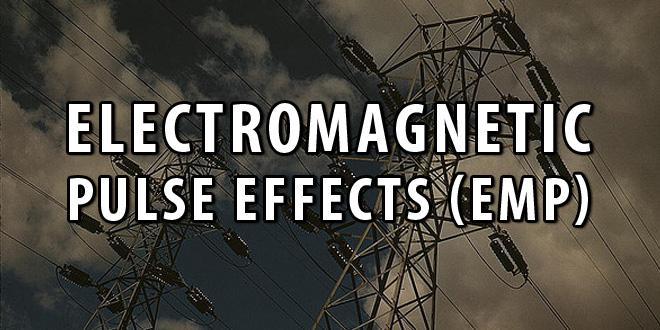 An electromagnetic pulse (EMP) is defined as a brief surge of electromagnetic energy and it can be the result of either man-made or natural disturbances. Electronics can be affected and in some cases an EMP can result in physical destruction of things such as structures and vehicles. After a nuclear explosion, the EMP will radiate abruptly, and is likely to cause unspeakable damage to electrical systems as unnaturally high voltage surges through valves and transistors.Let’s break down that very technical and scientific definition of an EMP into practical terms, shall we? The SHTF will epically hit fan in biblical proportion and could forever change life as we know it on planet Earth.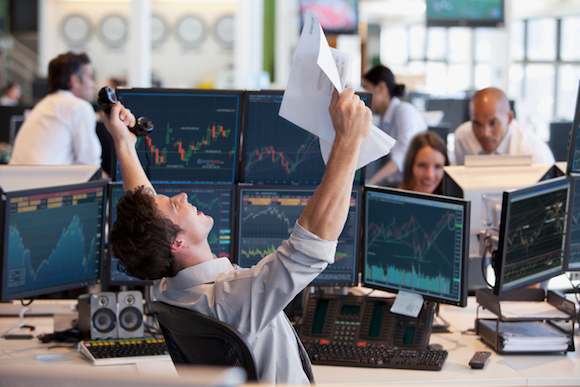 Sponsored By Lendvious Loan MarketplaceIncrease returns on equity by maximizing your leverage. Earn more on your high-conviction trades.A loan from our automated online marketplace can be ideal for high conviction trades. Access up to $50,000 in as little as one business day. Loans are unsecured and do not require stock as collateral. Real-time platform with 14 lending partners.And….it could happen any minute now.That, my fellow preppers, is the deep and dirty mega secrete neither the mainstream media nor government officials are paying enough attention to or want us to know.If you grew up watching the Little House on the Prairie and Grizzly Adams like I did and ever wondered what it would be like to live an 1800s style existence, you just might get your chance to find out.If (I really should agree with former DHS Secretary Janet Napolitano and say, “when”) an EMP happens, expect a scene like this to begin playing out in your neighborhood.An electromagnetic pulse, whether it is caused by an Earth-directed X Class solar flare or a more nefarious man-made attack, WILL fry out fragile and antiquated power grid, anything hooked to it during when the EMP occurs, and ALL sensitive electronic equipment,An EMP is a short, but very strong burst, of electromagnetic energy caused by a rapid and intense increase in charged particles in the ionosphere. The acceleration of particles can occur as the result of a solar storm, a nuclear bomb, dirty bomb or an a small scale, even due to a simple, yet strong, bolt of lightning.Once the ionosphere experiences a particle surge, a wave of electrical currents emerges and shorts out all, modern equipment which needs electricity to function – including the transformers are necessary to make power grids all around the world, work.An EMP disturbance has the capability to not only destroy sensitive electronic equipment, but can even burst power lines, down airplanes, and damage brick-and-mortar structures.EMP ClassificationWe are all familiar with the government’s hurricane and tornado classification. The same type of scale also exists for electromagnetic pulses.E1 – This classification of an EMp is the most brief. An E1 typically lasts for hardly even a microsecond, but is still regarded as being substantially powerful and highly destructive. An E1 EMP would occur after the detonation of a nuclear bomb.E2 – This classification of an electromagnetic pulse lasts at least a little bit longer than an E1 and could be caused by a man-made dirty bomb depending upon its capacity, or a nuclear explosion. During a nuclear blast, what would most likely occur is an E1 level EMP would happen followed by an E2 class event. Our power grid might be capable of withstanding an E2 event if it is really as hardened as the government claims, but there is currently no known way to harden the electrical grid (or anything else, for that matter) against an E1 class EMP event.E3 – An E3 EMP event is less powerful than either an E1 or an E2. It can last for hours to days, depending upon the originating incident. This is the type of EMP disturbance that commonly occurs due to solar flares during the summer months.The Carrington EventWhen the most recent and only recorded EMP provoking solar flare happened in 1859, it was dubbed the Carrington Event. Richard Carrington, an astronomer, watched the EMP unleash its power through his telescope lens and documented the event.A monstrous power outage resulted, leaving more than six million people in the dark from Canada through New York to New Jersey. At the time, NASA experts proclaimed the solar flare possessed approximately one-third of the power that the Carrington Event carried.Telegraph lines, the most sophisticated type of technological equipment of that era, not only snapped and caught fire, even the papers and desks of operators also burst into flames.Scientists often refer to EMPs as a “transient electromagnetic disturbance.” The incidents can be natural disturbances due to solar flares or a man-made current used as part of a weapons system.Man-Made EMPsAn EMP strike is actually more likely to occur than a nuclear bomb or a war because of money and power. Why spend billions on war, manufacturing weapons, training and dispatching soldiers, when you can discharge an EMP attack, wait a few months, and then survey the inevitable damage?By simply launching a few SCUD missiles (a storable-propellant, single-stage ballistic first developed by the Soviets) from a ship anchored off the coast, you could unleash a silent, quick, and clean attack on an enemy, without so much as a single bullet. Human nature and the force of evolution will take care of the rest, as populations become defenseless, weak, and increasingly desperate. North Korea claims to have the ability to launch such an attack right now. The bottom line is that an EMP assault is cheaper and less messy for our enemies than anything else.Following an EMP attack, financial and communication systems would fail. Transportation systems would derail. The unprepared portion of the population, all 325.7 million of them that are not preppers or already living off grid or on a sustainable homestead, will not be able to cope with the basic needs of daily survival.Depending upon the origin of the electromagnetic pulse, a man-made disturbance can stem from an electric, radiated, conducted electric current, or magnetic field. A nuclear EMP attack would be even more devastating than a solar EMP – or coronal mass ejection – CME.An EMP attack results when the enemy launches a nuclear bomb – from land or sea – into the Earth’s atmosphere, rocketing to a height of more than 25 miles. The detonation causes gamma rays to interact with air molecules, producing positive ions while recoiling electrons in Earth’s atmosphere.The positive ions take over the electrons and a gigantic pulse bursts out towards the Earth below. Simply put, an atomic reaction takes place and the electromagnetic pulse that is created scorches all the electrical devices within a vast radius, including batteries.Solar StormsThe effects of a solar (geomagnetic) storm are often attributed to that of an electromagnetic pulse. While an intense solar storm could potentially damage huge segments of the country’s power grid, it will impact ground level sensitive electronic equipment that isn’t even plugged in. While the effects of a solar storm do match the scientific definition of an EMP, the response it triggers is much slower than the expected speed of a ‘pulse’.It is untrue that an EMP has limited range because it follows the inverse square law. This law is, in fact, irrelevant for most nuclear EMP occurrences. This is because, while the detonation of the nuclear weapon may be occur at a great distance, the E1 EMP is produced within the atmosphere, 12 to 24 miles directly above, in the stratosphere region, referred to as the source region by scientists.A Coronal Mass Ejection (CME) is a huge burst of gas released from the Sun.This is the organic, natural form of an EMP and it brings the might power to fry electronics along with it. It targets the power grid, blasts power plants, and sends surges of electrical current along the lines, damaging household appliances and simple electronics that are plugged in along with all sensitive high-tech devices.A CME lasts only a few hours, but if the Sun emits many of these in several directions, there’s more chance one could collide with the Earth. A CME will have global consequences, disrupting radio transmissions, blasting satellites, and endangering people travelling in airplanes and spacecraft at high altitudes.The power grid would only be temporarily disrupted by a solar storm, these types of occurrences happen with fair frequency during the hot months of summer – when you see your television experiencing heavy static and have patchy cell or internet service, a solar storm is likely the root cause. However, geometric currents, triggered by a solar storm, could eradicate much of the biggest transformers worldwide and recovery could stretch over decades.It’s only a matter of time before nature unleashes a solar storm. And next time, it could be a big one. Solar flares run in cycles with most scientists in agreement that an X Class Earth directed solar flare occurs about every 100 years. It has been longer than a century since the Carrington Event of 1859 – so we are long overdue for what we, as a society, are ill-prepared and ill-equipped, to survive without a traumatic death toll.What Will Stop Working After An EMPLightsGas pumps – meaning tractor-trailers carrying food, water, and medicine will not be able to roll. Nor will emergency responders or the military once their generators and stockpiles of fuel run out – no vehicles with sensitive computer components will be able to move even with a full tank of gas because the EMP will fry the circuitsATM machinesCell phonesComputers, laptops, tabletsTelevisionsRadios that have not been stored in Faraday CagesLife-saving hospital equipmentAir conditionersElectric furnacesElectric stovesMicrowave ovensPower tools – not because of sensitive electronic components but because there is no electricity to provide fuel for their tanks or to recharge their batteries once generator power and stockpiles run outWater pumps, well pumps, and municipal water treatment and utility servicesRefrigerators – including the ones needed to keep medicines cool at pharmacies and warehouses and the coolers at grocery storesInternetand moreBecause we rely so much on modern conveniences, the sudden deprivation will mean the general populace will be thrown into a state of panic that will rapidly lead to violent civil unrest and the breakdown of society.What Other EMP Effects Can We Expect?While an EMP doesn’t harm the human body, (with the possible exception of people with pacemakers) one strategic strike launched over Kansas could cripple electrical operations in the United States. Basically, all telecommunications would fail and the country will be plunged into a 19th-century-era darkness with nationwide blackouts, because the power grid will go down immediately after the EMP hits.The intensity of the high voltage spikes produced by an E1 surge is based on several factors including location relative to the EMP surge, amount of shielding, as well as object size and energy status at the time.The E2 surge is like lightning, but weaker and relatively harmless. Electronic devices already damaged by an E1 are more vulnerable to an E2. The E3 is similar to a geomagnetic storm, lasting several minutes. Unconnected electronics won’t be damaged. Its primary threat is to the power grid, especially the larger transformers.Phone, cable TVs and electric lines are the most hazardous when an EMP strikes. External antennas and computer cables are next in line. Smaller electronic devices would be mildly affected and would probably stay intact. A cell phone or wristwatch may be immune to a spike, but only EMP-resistant signal towers will stay online.Planes will literally be falling from the sky after an EMP. Their highly sensitive computer components will fail and the approximately 7,000 planes flying above our heads across the country at any given moment, will crash and burn – and no one will be there to put out the flames.The spreading of fires from plane crashes as well as from survivors attempting to stay warm, boil water, and prepare food, will causes an insurmountable amount of damage to homes, businesses, crops, wildlife that will need to be hunted for food, etc.Shock, disbelief, and then panic will be the first emotions and reactions the general populace (and let’s face it, many areas of our government will be going through the same set of emotions as well) will feel. Once the full impact of the doomsday disaster beings to register, things will get even worse once folks know the lights are not going to come back on for at least months, but more than likely years…if at all.With no functioning ATMS, cash will go fast and essentially be deemed worthless overnight. A can of peaches or a bottle of water will become far more valuable than a $100 bill to survivors.When the SHTF, looting will occur quickly and bartering will replace cash transactions. Security systems will fail, leaving you and your home vulnerable to intruders because you cannot call 911 for help. You’ll need alternative methods to prepare and refrigerate or otherwise store food. Start canning, stockpiling, and preserving food before it’s too late.There are indirect and direct EMP effects. Direct, physical effects include damaged electrical systems. Indirect effects can be more severe and cause widespread chaos. And, the worst part is, it only takes a fraction of a second to fry all electronics.The indirect effects of a doomsday disaster, like an EMP, are referred to as “domino effects.” With the exception of a full-scale nuclear war, that is no other SHTF scenario that will bring out more devastating domino effects than an EMP.EMP Domino EffectsEconomic collapseDehydrationStarvationFires – raging unchecked because the fire department cannot respond.Looting and general lawlessnessViolent civil unrestHomelessnessDisease – because trash will not be collected and human waste can no longer be flushed, we could have a plague on our hands within weeks. Treatable medical conditions will turn deadly, people with controllable chronic conditions will die due to a lack of medication, and serious medical issues, like heart attacks, will cause even more deaths as hospitals run out of generator power and because doctors will no longer have access to the high-tech tools they have come to rely upon. A pandemic is highly likely during such a long-term disaster.When both the United States and Russian government engaged in nuclear tests during the 1960s, the experiments definitely did not go as planned.The Star Fish Prime test of 1962 involved a 1.4 megaton nuclear warhead being launched over the Pacific Ocean by the United States government. The EMP pulses generated by the testing of the nuclear warhead were significantly more powerful and far reaching than the learned scientists of that era had anticipated.In Hawaii, more than 1,000 miles away from the test sight, street lights went out. The test results the scientists had hoped to review and learn from were rendered useless because the EMP event was so powerful it exceeded the ability of their equipment to measure.At the same time as the Star Fish Prime test, Russia was engaging a nearly identical nuclear experiment of their own – Test 184. Although the exacts details about the type of nuclear warhead used and other particulars related to the test are still unknown outside of our Cold War foe, diesel generators were damaged and a a shielded and underground power line 180 miles away from the test area in Kazakhstan.Are We Prepared?Some analysts and elected officials prefer to bury their heads in the sand instead of facing reality and hardening our power grid from an EMP attack.If you think the government has a ready stockpile of necessary parts tucked away in Faraday cages “just in case” think again. We do not even make the parts needed to repair our electrical grid in the United States. If the EMP attack is global, as would be the case with an Earth-directed solar flare, getting the parts we need from an overseas manufacturer will not be an option.How Can I Protect My Stuff ?During an EMP, electric fields, both non-static and static, are obstructed because electricity is directed around the mesh, producing continuous voltage on all sides but not the space in the middle. Cars and microwaves are NOT Faraday cages. As a rule of thumb, if you can listen to the radio or call your cell phone while inside any of them, they won’t work.To ensure that your electronics survive an EMP spike, they have to be housed inside aFaraday cage shield, preferably several nested cages. What is a Faraday cage? It is a low-tech cage, box, or can made of metal and lined with cardboard that houses sensitive electronic equipment to harden it against an EMP or CME. The components inside absolutely cannot touch for the cage to function properly.Michael Faraday, a scientist from England, invented a cage that is capable of shielding its contents from an EMP by rerouting the charge around the surface of the metal, in 1836. The more dense the metal, the better the contents in inside will be protected – that fact is why most preppers use metal trash cans as Faraday cages.How well a Faraday cage would work under real world conditions remains unknown because they have only been tested in laboratory simulations. But, it still remains the best shot at saving your handheld 2-way radios, batteries, spare vehicle parts, etc.There Are many opinions on whether or not these cages will work so… better safe than sorry.The mesh layer of conductive material in Faraday bags creates this protective skin.If you’re worried about EMP obliterating your comms, invest in a Surplus PRC 77 radio and an EMP-resistant vehicle. Short range comms, that utilize VHF/UHF radios, can be up and running less than an hour after an EMP strike, if protected. Long range comms will take several hours to recover.How well your vehicle will fare against an EMP will depend largely upon its age. There is a lot of debate about how old is old enough, when it comes to the durability of car parts from an EMP survival perspective. Some folks say any vehicle built prior to the early 1970s does not possess components with electronic components sensitive enough to be impacted by an EMP. Still others staunchly maintain a vehicle older than the 1950s or maybe the 1960s, will not still work after an EMP.You can turn your garage into a Faraday cage in an attempt to harden your vehicle, ATV, and other electronic devices and survival gear. If you own a metal pole barn style garage, simply line the floor with sheet metal and then place several layers of thick cardboard or plywood on top of the metal to insulate the vehicles or equipment from the impact of the EMP.To protect your electronic devices, you need to defend against the E1 phase, a surge similar to radio waves that penetrates ground-level devices such as power cords, circuit boards and antennas. The E3 phase, which travels through power and phone lines, is also worrisome. E3 energy travels over longer conductors, flooding connected equipment and causing a destructive power overload.Formulate Plan B for operating your home and business without electronics or the Internet. How will you manage transactions? Inventory stock? Accept payments? To be safe, prepare yourself now to conduct all operations manually and to do cash only transactions.What About Day-To-Day Power Surges?For day-to-day protection, invest in quality surge protectors for your electronic devices, an affordable and reliable precaution. You’ll need one that’s UL-listed with a voltage of 330 volts or less, as well as a rapid response time. Buy a computer with an Ethernet slot, or get yourself a dedicated Ethernet surge protector. For optimal protection, add an uninterruptible power supply (UPS), an effective but more expensive option.The UPS should be a double conversion supply tested to meet UL standards. While 60-90% of today’s vehicles are designed to withstand electromagnetic pulses of up to 25 kV/m, it’s always best to be prepared for the worst case scenario. If you know your way around cars, consider buying back-up modules for your vehicle’s key electronics.What Is The Government Doing To Protect Us From An EMP?Not much, is the short answer.While nuclear weapons are destructive enough to level entire cities, the resultant EMP from one would likely be its most devastating effect. In 2001, in response to concern that crucial infrastructure and even the United States military would not hold up against an EMP strike, the EMP Commission was created by Congress. President Obama disbanded the committee and the potentially society-saving information that would come out of it, not long after taking office.In 2008, the Commission delivered a report on the possible effects that an EMP strike would have on national infrastructures, recommending ways that the US could prepare, protect, and restore these if this kind of attack were ever to take place. Dr. William Forstchen’s One Second After was heralded on the floor of Congress by those elected officials and commission members who saw the writing on the wall and were urging, if not outright begging, for something to be done to protect the lives of Americans, our economy, and sanctity of this nation, from an EMP attack.Their pleas largely fell upon deaf ears. Several bills were written to address the power grid’s frailties and to develop a full and actionable plan to prepare for an EMP attack – and to survive afterwards, but they never made it out of committee.Why do perhaps the most important pieces of legislation introduced during our lifetimes keep getting buried? Disbelief such a SHTF event is really going to happen for one – but over money, mostly.Hardening the power grid and taking other necessary steps to prepare American for either a man-made or natural EMP attack would cost billions of dollars. Why don’t our public servants just stop sending our hard-earned money to countries they readily and loudly proclaim their hate for us and curtail the tens of billions of dollars sent overseas for charitable reasons and spent on studies about that place shrimp on treadmills? That is a good question for which neither I, nor those politicians who continue to ignore this looming and very real SHTF thread, have no reasonable answer.To Infinite and BeyondA robotic geologist armed with a hammer and quake monitor rocketed toward Mars on Saturday, aiming to land on the red planet and explore its mysterious insides.In a twist, NASA launched the Mars InSight lander from California rather than Florida's Cape Canaveral. It was the first interplanetary mission ever to depart from the West Coast, drawing pre-dawn crowds to Vandenberg Air Force Base and rocket watchers down the California coast into Baja.The spacecraft will take more than six months to get to Mars and start its unprecedented geologic excavations, traveling 300 million miles (485 million kilometers) to get there.InSight will dig deeper into Mars than ever before — nearly 16 feet, or 5 meters — to take the planet's temperature. It will also attempt to make the first measurements of marsquakes, using a high-tech seismometer placed directly on the Martian surface.Also aboard the Atlas V rocket: a pair of mini satellites, or CubeSats, meant to trail InSight all the way to Mars in a first-of-its-kind technology demonstration.The $1 billion mission involves scientists from the U.S., France, Germany and elsewhere in Europe."I can't describe to you in words how very excited I am ... to go off to Mars," said project manager Tom Hoffman from NASA's Jet Propulsion Laboratory in Pasadena, California. "It's going to be awesome."NASA hasn't put a spacecraft down on Mars since the Curiosity rover in 2012. The U.S. is the only country to successfully land and operate a spacecraft at Mars. It's tough, complicated stuff. Only about 40 percent of all missions to Mars from all countries — orbiters and landers alike — have proven successful over the decades.If all goes well, the three-legged InSight will descend by parachute and engine firings onto a flat equatorial region of Mars — believed to be free of big, potentially dangerous rocks — on Nov. 26. Once down, it will stay put, using a mechanical arm to place the science instruments on the surface."This mission will probe the interior of another terrestrial planet, giving us an idea of the size of the core, the mantle, the crust and our ability then to compare that with the Earth," said NASA's chief scientist Jim Green. "This is of fundamental importance to understand the origin of our solar system and how it became the way it is today."InSight's chief scientist, Bruce Banerdt of JPL, said Mars is ideal for learning how the rocky planets of our solar system formed 4.5 billion years ago. Unlike our active Earth, Mars hasn't been transformed by plate tectonics and other processes, he noted.Over the course of two Earth years — or one Martian year — scientists expect InSight's three main experiments to provide a true 3-D image of Mars.The lander is equipped with a seismometer for measuring marsquakes, a self-hammering probe for burrowing beneath the surface, and a radio system for tracking the spacecraft's position and planet's wobbly rotation, thereby revealing the size and composition of Mars' core."InSight, for seismologists, will really be a piece of history, a new page of history," said the Paris Institute of Earth Physics' Philippe Lognonne, lead scientist of the InSight seismometer.Problems with the French-supplied seismometer kept InSight from launching two years ago. California was always part of the plan.NASA normally launches from Cape Canaveral, but decided to switch to California for InSight to take advantage of a shorter flight backlog. This was the first U.S. interplanetary mission to launch from somewhere other than Cape Canaveral.
Logan ActingFormer Secretary of State John Kerry met two weeks ago with a top Iranian official at the United Nations to try to use shadow diplomacy to keep the U.S. from scuttling the nuclear deal that he negotiated in 2015 under President Barack Obama.Kerry met with Iranian Foreign Minister Javad Zarif, The Boston Globe reported Friday, marking the second time in as many months that they have met to discuss the deal.Kerry, according to the report, "has been on an aggressive yet stealthy mission to preserve" the nuclear deal, "using his deep lists of contacts gleaned during his time as the top U.S. diplomat to try to apply pressure on the Trump administration from the outside."President Donald Trump has long slammed the agreement and has to decide by May 12 whether the U.S. will remain in the accord.Trump ripped the deal again Friday at the annual convention of the National Rifle Association in Dallas, even taking a swipe at Kerry."We signed that horrible deal," Trump told about 7,500 attendees at the Kay Bailey Hutchinson Convention Center. "They're marching in the streets saying, 'Death to America.'"Who signs a deal when they are marching saying, 'Death to America?'" he asked.The president attacked Kerry as "not the best negotiator we have ever seen."He never walked away from the table," Trump said.According to the Globe, others Kerry has discussed Iran with in recent months include German President Frank-Walter Steinmeier; Federica Mogherini, a top official of the European Union; and French President Emmanuel Macron.White House National Security Advisor Susan Rice admitted the existence of two secret “side deals” between Iran and the International Atomic Energy Agency (IAEA), to accompany the main Iran nuclear deal agreed last week between Iran and the P5+1 powers (U.S., Britain, France, Germany, Russia, and China).The two secret deals, which cover the Parchin military site and the possible military dimensions (PMDs) of Iran’s nuclear program, were revealed Wednesday by Sens. Tom Cotton (R-AK) and Mike Pompeo (R-KS), who had learned of the deals after meeting July 17 with IAEA in Vienna.In a press release, Cotton and Pomepeo said they had been told that the deals “will remain secret and will not be shared with other nations, with Congress, or with the public.” That, they said, violated the Obama administration’s commitment to provide the full text of the Iran deal to Congress for consideration under the Corker Bill (The Iran Nuclear Review Agreement Act).Pompeo said:advertisementThis agreement is the worst of backroom deals. In addition to allowing Iran to keep its nuclear program, missile program, American hostages, and terrorist network, the Obama administration has failed to make public separate side deals that have been struck for the ‘inspection’ of one of the most important nuclear sites—the Parchin military complex. Not only does this violate the Iran Nuclear Agreement Review Act, it is asking Congress to agree to a deal that it cannot review.The failure to disclose the content of these side agreements begs the question, ‘What is the Obama administration hiding?’ Even members of Congress who are sympathetic to this deal cannot and must not accept a deal we aren’t even aware of. I urge my colleagues on both sides of the aisle to stand up and demand to see the complete deal.Cotton added:In failing to secure the disclosure of these secret side deals, the Obama administration is asking Congress and the American people to trust, but not verify. What we cannot do is trust the terror-sponsoring, anti-American, outlaw regime that governs Iran and that has been deceiving the world on its nuclear weapons work for years. Congress’s evaluation of this deal must be based on hard facts and full information. That we are only now discovering that parts of this dangerous agreement are being kept secret begs the question of what other elements may also be secret and entirely free from public scrutiny.Rice acknowledged the deals Wednesday and told reporters that their contents would be revealed to lawmakers in classified briefings, according to The Hill.Update: Cotton and Pompeo have written a letter to Obama, pointing out that he has failed to comply with the Corker bill and asking him to transmit the two side deals immediately:Failure to produce these two side agreements leaves Congress blind on critical information regarding Iran’s potential path to being a nuclear power and will have detrimental consequences for the ability of members to assess the JCPOA. We request you transmit these two side agreements to Congress immediately so we may perform our duty to assess the many important questions related to the JCPOA."It is unusual for a former secretary of state to engage in foreign policy like this, as an actual diplomat and quasi-negotiator," Michael O'Hanlon of the Brookings Institution told the Globe."Of course, former secretaries of state often remain quite engaged with foreign leaders, as they should, but it's rarely so issue-specific, especially when they have just left office."Kerry declined to comment, but observers said he was working quietly to not push President Trump toward exiting the deal. The chairman of the House Permanent Select Committee on Intelligence is calling for former Secretary of State John Kerry to be the very first person ever arrested under a constitutionally dubious 1799  law.  The law was specifically designed to stop Americans from subverting official business of the President in foreign countries.  The formation of the law in 1799 kept people from doing it.  It appears that it is no longer a deterrent, so now it is time to actually prosecute people doing it.That doesn't matter. The law is on the books, and Kerry and Obama have been in blatant violation of it. People forget that Flynn was forced to resign because Sally Yates threatened him with the Logan Act.Congressman Devin Nunes (R-CA) made his demand to imprison the former Massachusetts Democrat under the Logan Act, which could theoretically result in three year in federal prison.The allegations followed a new Boston Globe report on former Secretary of State Kerry working to save the Iran nuclear deal.For the past year, Obama and Kerry have been touring the world, right before or after official Presidential visits by Donald Trump.  Leaked intel reveals that the general message has been, “Don’t pay any attention to what Trump threatens or promises.  He will be out in a year.”  Now, admittedly, one anonymous source seems to lack the same credibility as the next, but it is quite a different thing when a top member of the team makes a public statement that supports the idea that a coup d’ etat is under way.Michelle Obama referred to herself as the "forever First Lady" in a speech to a group of high school students. "I know you have everything it takes to succeed," she said Wednesday to thousands of high school seniors at Temple University in Philadelphia."I know that you are me, and if I can be standing here as your forever First Lady, then you can do anything you put your mind to. So remember this moment when you’re out there."The remark at 2018 College Signing Day drew a huge cheer from the crowd.  That cheering sound was recorded and turned into a Progressive powdered drug and blown up the ass of every news actor in the world.  Images supported the meme, “That look you make when you know you’re going to be pooping in the white house for the rest of your life.Moving on up to the East SideThe Pentagon announced on Friday a new naval command to boost the US presence in the Atlantic, as the US Navy said it was bringing back its disbanded 2nd fleet. (This was NOT expected . . .  at all.   This is a HUGE change . . . . a major surprise.   Something BIG is up.)The 2nd fleet will be tasked with covering the US East Coast and the north of the Atlantic Ocean, presumably as a response to Russia's increased activity in the region."Our National Defense Strategy makes clear that we're back in an era of great power competition as the security environment continues to grow more challenging and complex," Chief of US Naval Operations Admiral John Richardson said on Friday."That's why today, we're standing up Second Fleet to address these changes," he added.Washington disbanded the 2nd fleet, which at the time numbered over 100 ships, in 2011. Many of its assets and personnel were assigned to other sections of the US Navy. The move was made ahead of the Crimea crisis as ex-President Barack Obama was urging a "pivot to Asia" to focus on China's growing power in the region.Growing tensions with Russia have led NATO and its members to make a number of changes to their military posture on the ground in Europe, and now the US is reactivating its Second Fleet to oversee the northern Atlantic Ocean and US East Coast.The Second Fleet was deactivated in September 2011 after 65 years of service as part of a cost-saving and organizational-restructuring effort; many of its personnel and responsibilities were folded into US Fleet Forces Command. The announcement of its reactivation came during the change-of-command ceremony for US Fleet Forces Command, to which the Second Fleet commander will now report.Second Fleet's return is part of a shift by the US toward preparing for potential great-power conflict — and to counter Russia in particular."Our National Defense Strategy makes clear that we're back in an era of great-power competition as the security environment continues to grow more challenging and complex," Adm. John Richardson, the chief of US Naval Operations, said on Friday."Second Fleet will exercise operational and administrative authorities over assigned ships, aircraft and landing forces on the East Coast and northern Atlantic Ocean," Richardson said. It will also plan and conduct maritime, joint, and combined operations and train, certify, and provide maritime forces in response events around the world.French sailors watch the aircraft carrier USS George H.W. Bush as it transits alongside the French navy frigate Forbin, October 25, 2017. US Navy/Mass Comm. Specialist 3rd Class Matt MatlageThe fleet will be activated on July 1 and initially be staffed by 11 officers and four enlisted personnel, eventually growing to 85 officers, 164 enlisted personnel, and seven civilians, according to a memo announcing the change obtained by US Naval Institute News.Issues such as the rank of the commander and relationship with joint commandant commands remain to be decided.Also unclear is the future of Fourth Fleet, which is the naval branch of US Southern Command set up in 2008, largely to host Coast Guard law-enforcement detachments. Prior to 2008, the Second Fleet was responsible for operations in Central and South American waters.Prior to the 2014 seizure of the Crimean peninsula in Ukraine by Russian forces, Navy forces on the US side of the Atlantic Ocean were mainly focused on humanitarian and disaster relief missions as well as drug interdiction.But Russian naval activity has increased considerably in recent years, with several NATO officials describing it as being at the highest levels since the Cold War. (Though Cold War-era intelligence reports indicate that activity is still far short of Cold War peaks.)Russia's navy is also smaller than it was during the Cold War, but Moscow has pursued ambitious modernization efforts, focusing primarily on the Black Sea and Northern fleets. The latter force, based in and around the Kola Peninsula in the Arctic, represents a significant military force a short distance from NATO territory in Norway and contains Russia's sea-based nuclear forces.A Russian navy vessel sails the Neva River during the naval parade for Russia's Navy Day in St. Petersburg, July 2017. Alexander Zemlianichenko/Associated PressIn 2016, US Navy Adm. James Foggo III, who is now chief of Naval Forces Europe, described tensions between Russia and the US as the "fourth battle of the Atlantic," following the surface and submarine battles of World War I, World War II, and the Cold War."Once again, an effective, skilled, and technologically advanced Russian submarine force is challenging us," he said. "Russian submarines are prowling the Atlantic, testing our defenses, confronting our command of the seas, and preparing the complex underwater battlespace to give them an edge in any future conflict."The US Navy has increased its patrols in the Baltic Sea, the North Atlantic, and the Arctic. US Navy ships have also been more active in the Black Sea to "desensitize Russia" to a US military presence there. US and Russian ships have also operated in close quarters in the eastern Mediterranean, where Russian forces are assisting the Bashar Assad regime in the Syrian civil war.US Navy Virginia-class attack submarine USS California MK-48 torpedo Rota SpainUS sailors from Virginia-class attack sub USS California load an MK-48 inert training torpedo at Naval Station Rota, Spain, January 13, 2017. US Navy/Mass Communication Specialist 1st Class Michael C. BartonThe Navy is also renovating hangers in Iceland to house P-8 Poseidon maritime patrol aircraft there to monitor the Greenland-Iceland-UK gap, a choke point for ships moving between the Arctic and North Atlantic oceans — though that doesn't necessarily mean a permanent presence will be reestablished there.NATO is making changes to its command structure in response to increased tension with Russia and to prepare for potential military operations on and around the continent.In March, Germany announced that the proposed NATO logistics command — which would work to streamline the movement of personnel and material around Europe — would be based in the southern city of Ulm.The other new command the alliance wants to establish would oversee and protect the North Atlantic. In the event of conflict with Russia, it be responsible for keeping sea lanes open for US reinforcements heading to Europe.The only celebration should be the triumph of the human spirit over the manifestations of Marx's ideasSaturday, May 5th this year was the 200th anniversary of Karl Marx’s birth in Trier, Germany. On that day in 1818, a philosopher was born whose ideas would soon after prove essential to the historic torment of revolution, international conflicts, totalitarian rule, human suffering, and death that defined the 20thcentury across much of the world.Reactions across the Western world were, generally, commemorative rather than mournful or condemning. The New York Times ran an op-ed titled “Happy Birthday, Karl Marx. You Were Right!” In Trier itself, a 14-foot bronze statue was unveiled by the city. The British Museum in London proudly showcased a signature in a guest book Marx made in 1874.Halfway across the world, China’s Communist government was celebrating too. Speaking at a grand ceremony for the occasion in Beijing, Chinese President Xi Jinping proclaimed “[t]oday, we commemorate Marx in order to pay tribute to the greatest thinker in the history of mankind and also to declare our firm belief in the scientific truth of Marxism.”2017 itself was the 100th anniversary of the Bolshevik Revolution, marked by members of the United States Congress, the White House, and countless other groups and persons from across the nation. The White House even issued a proclamation declaring November 7, 2017 the “National Day for the Victims of Communism,” remembering the day a hundred years ago when the Bolshevik Revolution in Russia began.These anniversaries provide us an ample opportunity to remember the ideas and conflicts that defined not just much of American history in the 20th century, but world history.For half a century our country fought the Cold War, which seems inaptly named given the numerous active wars and operations our nation fought during that time, such as in Korea and Vietnam, to contain the spread of Communism and support our free allies.Even when there was not active conflict, our military, intelligence services, and diplomats fought a harsh struggle everyday in nearly every nation in the world to try to win the battle for the “hearts and minds,” to borrow a phrase from the Vietnam era, of the world.America’s citizenry faced the constant fallout from Marx’s ideas even in peacetime as well, ranging from shelter drills in response to the threat of nuclear annihilation to worries over even revolution and subversion in our own nation.The toll from Communism worldwide remains horrific and worthy of perpetual memory. Precise accounting remains difficult, due to a combination of destroyed or nonexistent records, the worldwide span of Communist crimes, and the still-chaotic or authoritarian situations of many such sites.Nonetheless, it is estimated that Communism over the course of the 20th century remains at least directly responsible for over 100 million deaths in the form of forced starvation, executions, torture, or massacres.The victims ranged from those of the Great Purge in Russia to the Cultural Revolution in China. They ranged from the Eastern Bloc nations to North Korea’s Orwellian regime, from Ethiopia’s “Derg” to Afghanistan’s bloody 1980’s, from Latin American guerillas to Cambodia’s Khmer Rogue to Greece’s civil war, and many more nations, conflicts, and peoples across the entire globe.Yet the victims do not only include those who lost their lives, but also those who suffered but lived. Those who lost family members, friends, careers, were imprisoned, tortured, or became refugees – they all are victims too, and number in the additional hundreds of millions.Communism’s legacy today remains complex and uncertain, as we see worrying anti-capitalist sentiments growing and a fifth of the world still technically living under governments professing Communism.Nonetheless, what is certain is that this is no time to celebrate, besides to celebrate the triumph of human freedom over the unimaginable horrors that claimed or crushed the lives of so many over this past century.As President George W. Bush said in 2007 when he dedicated a memorial to the victims of Communism in Washington, D.C., “…when an ideology kills tens of millions of people, and still ends up being vanquished, it is contending with a power greater than death…freedom is the gift of our Creator, freedom is the birthright of all humanity, and in the end, freedom will prevail.”The Island EruptsToxic gasses are spewing from Kilauea volcano on Hawaii's Big Island, as new fissures form and thousands are forced to flee.The Hawaii Fire Department on Saturday reported extremely dangerous air quality conditions due to high levels of sulfur dioxide gas in the evacuation area of Leilani Estates and Lanipuna Gardens. Elderly, young, and people with compromised respiratory systems are especially vulnerable, officials say.Although no fatalities have been reported, officials say lava spurting into the residential neighborhood has destroyed at least five homes.  Hawaii County spokeswoman Kanani Aton says two of the eight vents that have formed since Thursday are actively spattering lava. A few others are releasing steam and gas while the oldest of the vents aren't doing anything.She says the vents are following a pattern of releasing steam and gas, then spattering lava and then releasing steam again before going quiet.Hawaii County has ordered evacuations for over 1,700 people living in Leilani Estates and neighboring Lanipuna Gardens.The combination of toxic gas, lava flows and earthquakes has put residents on edge, and many are being warned the aftershocks could continue for weeks or even months. Tesha 'Mirah' Montoya, 45, said toxic fumes escaping from the lava vents weren't enough to make her family evacuate, but the tipping point were the earthquakes.'I felt like the whole side of our hill was going to explode,' she said. 'The earthquake was what made us start running and start throwing guinea pigs and bunnies in the car.'Montoya, her husband and daughter don't know how long they will be away from the three-story octagonal house they built nearly 20 years ago from a patch of 'raw jungle.''My heart and soul's there,' she said in a phone interview from a cabin on the north side of the Big Island, where the family had hunkered down. 'I'm nothing without the land. It's part of my being.'Tina Neal, the scientist in charge of the U.S. Geological Survey's Hawaiian Volcano Observatory, warned distressed residents at a community meeting late Friday that eruptions could last longer than the ones from earlier this week, and earthquakes and aftershocks could continue for days, even weeks.Gary McMillan said his home is about 3,000 feet (914 meters) from one of the fissures that is spewing lava and gas into Leilani Estates. He has remote cameras set up in his home and says that as of now his home is still intact.He's living out of his van with his wife at the nearby community center and constantly thinks about the things they were forced to leave behind - but understands why authorities are keeping residents out.'I was a critical care nurse for 37 years, so I understand the health implications and the dangers involved,' McMillan said.
The lava lake at Kilauea's summit crater dropped significantly, suggesting the magma was moving eastward toward Puna, a mostly rural district of forests, papaya farms and lava fields left by past eruptions.Officials warned of the dangers of spattering hot rock and high levels of sulfuric gas that could threaten the elderly and people with breathing problems.By Saturday afternoon, eight vents that had spurting lava into the air in Leilani Estates quieted down and were releasing only steam and gas. But scientists warned more vents would likely form and disgorge more lava.Hawaii Volcanoes National Park evacuated all visitors and non-emergency staff. The quakes triggered rock slides on park trails and crater walls. Narrow fissures appeared on the ground at a building overlooking the crater at Kilauea's summit.The University of Hawaii at Hilo and Hawaii Community College both closed campuses and a long stretch of Highway 130, one of the main arteries through Puna, was closed because of the threat of sulfuric gas.Leilani Estates, where lava was pushing through cracks in the earth, has about 1,700 residents and 770 homes. A nearby neighborhood, Lanipuna Gardens, which has a few dozen people, also was evacuated.
Kilauea has been continuously erupting since 1983 and is one of five volcanoes that make up the Big Island. Activity picked up earlier this week, indicating a possible new lava outbreak.The crater floor began to collapse Monday, triggering earthquakes and pushing the lava into new underground chambers. The collapse caused magma to push more than 10 miles downslope toward the populated southeast coastline.Residents have faced lava threats before.In 2014, lava burned a house and destroyed a cemetery near the town of Pahoa. Residents were worried it would cover the town's main road and cut off the community from the rest of the island, but the molten rock stalled.From 1990 through 1991, lava slowly overtook the town of Kalapana, burning homes and covering roads and gardens.Kilauea hasn't been the kind of volcano that shoots lava from its summit into the sky, causing widespread destruction. It tends to ooze lava from fissures in its sides, which often gives residents at least a few hours' warning before it reaches their property.In the uncertainty, however, some residents found comfort in the abiding beauty of the Big Island. Evacuees Todd Corrigan and his wife awoke to a beautiful sunrise Saturday in Puna after spending the night in their car at the shore.'Paradise isn't always perfect,' he said, 'but it's still beautiful.'
It follows the strongest earthquake in 43 years to strike Hawaii's Big Island.The earthquake hit about 12.33pm Friday and was centered near the south flank of Kilauea volcano. It is the strongest earthquake to hit Hawaii since 1975 when a magnitude 7.1 struck in the same area, according to US Geological Survey records.The Pacific Tsunami Warning Center says the quake wasn't strong enough to cause a tsunami but several reports do state that there were small tsunami waves around the Big Island. No tsunami threat or advisory has been put in place.The state transportation department said on Twitter that no damage has been reported to roads but there has been more than 14,000 utility customers without power. 'It's kind of like being on some kind of carnival ride if you will. We are being shaken all the time,' said Rhea Lee-Moku, a spokeswoman for Hawaii Electric Light.She added that half the customers have had their power restored.  Another 5.7 magnitude tremor was said to have hit the island earlier on Friday. US Geological Survey seismologist Jana Pursley told CNN there had been 119 earthquakes on the Big Island since Thursday afternoon.Before the quake, Hawaii County Civil Defense said a new vent opened near an intersection. There has been no activity at a geothermal power plant, which had been taken offline.Hawaii National Guard spokesman Maj. Jeff Hickman added that the Hilo airport and highways didn't sustain any damage from Friday's magnitude-6.9 quake.Hawaii County spokeswoman Janet Snyder also said the county has yet to conduct a full damage assessment.Four to five landslides occurred along the Hamakau Coast on the Big Island, according to the Hawaii County Civil Defense Agency.
'That's part of being on an active volcano, unfortunately,' Civil Defense Administrator Talmadge Magno said, CNN reports. Big Island Mayor Harry Kim stressed that families would be notified when it was safe for them to return to their homes.   State Sen. Russell Ruderman added he could feel strong shaking in Hilo. He stated that merchandise fell off the shelves in a natural food store he owns. He also felt shaking during an earlier magnitude-5.7 earthquake. He continued by describing how residents are stressed out about earthquakes while coping with a lava threat from Kilauea volcano that has burned two homes.Residents also claimed that they could feel the tremors all the way out at Oahu and Kauai, KHON reported. Two shelters have been made available for evacuees, with one at the Pahoa Community Center and the other at the Keaau Community center. 200 residents have been said to be at these shelters by Friday afternoon.Gulf EarthquakesA very rare event has taken place in the Gulf of Mexico Sunday:  A Magnitude 4.6 earthquake!The quake took place at 12:47 PM eastern US time at a very shallow depth of only 10km.   It was felt all the way to New Orleans, Louisiana, but no damage was reported.Earthquakes in the Gulf of Mexico are incredibly rare.  Regional records only show THREE other quakes anywhere in the entire Gulf, over the last 100 years; all smaller than Sunday's.The Gulf is about 5 thousand feet deep.  A shock wave there, could develop the tsunamis described in the Bearth Trilogy.  If you have not read them, you need to take the journey.  Every event in that book is real.
Avengers AnalysisNo spoilers here.  I saw the new Avengers.  Here is my quick analysis.  We have been wondering since a couple of Avengers ago, as well as the Guardians of the Galaxy, what Thanos hopes to accomplish.  I mean, Rocket tells everyone in the first Guardians movie that Ronan is a whack job who wants to accuse the good guys and judge them to annihilation.  Thanos’s forces attack Earth and the Avengers defeat them once.  We still don’t know what his mission is until this movie.Think of George Soros and the Globalist Syndicate.  Thanos is Soros.  They believe that the only way Earth can survive for later generations is to kill off everyone except 500 million people.  Thanos saves the universe by committing mass genocide by using weapons of unbelievable power.  The screen writers of Marvel have always sewn modern political themes into their movies, and this one was no different. Soros is 89 years old, and knows he will not live much longer.  He still wants to destroy America, because we are the only ones defending liberty and freedom in the world today.  One by one, Trump’s avengers have been taken out.   Slowly and relentlessly the globalists have isolated Trump by an endless onslaught of propaganda, terroristic litigation, and slander.  They are working harder than ever to isolate Trump from everyone who would work for him.  No one wants to stand the attacks, threats, and expense of lawsuits from the Globalist Syndicate.The end of this movie is not happy.  The end of America is the end of the civilized world.Soros App Warns InvadersA George Soros-funded smartphone app is meant to explicitly help the undocumented evade federal authority.In an interview with Fox Business’s Lou Dobbs, Judicial Watch Director of Research Chris Farrell called the smartphone application “pretty outrageous.” In order to escape arrest, Farrell said that the app “provides notice to their friends and family, it alerts their attorney.” The app will also have automated alerts of any impending interaction with an immigration official, whether with the person in question, their family, or even their lawyer.According to its website, it “gives you and your family a help button to alert key contacts if anyone is at risk of deportation.” Prospective users are told to “simply create your messages today and you will be ready to press a button for help when you or your family needs it. Alerts are designed to inform family members, legal advocates, and other contacts that the sender may have been detained by the police or Immigration and Customs Enforcement (ICE).”As Breitbart reported in 2017, “Notifica” is being developed by United We Dream, a team reportedly founded by an organization that receives taxpayer funding. Farrell questioned why such an app is even permitted to exist. On Fox, he wondered aloud why President Donald Trump’s Justice Department has not been more proactive about the potential abuse. “Here’s a prime example of somebody abusing the system and taking taxpayers’ dollars, and they choose not to [investigate],” he said. “Why?”Free Speech Protesters in LondonThousands marched through London under the banner of free speech on Sunday after Tommy Robinson, a former leader of the far-right English Defence League, was permanently banned from Twitter.Protesters flying national flags and holding placards decrying limits to free expression rallied at Whitehall after marching through central London from Speakers’ Corner in Hyde Park, a location seen as emblematic of free speech that has been the scene of several recent far-right rallies. Robinson called for the demonstration last week in response to Twitter’s decision to ban him for “hateful conduct” after he posted a message saying: “Islam promotes killing people.”He and several prominent rightwing figures addressed the 2,000-3,000 attendees. Robinson told the crowd: “We couldn’t have done this three years ago, we couldn’t have done this four years ago. We are now mainstream.”Other speakers included the leader of Ukip, Gerard Batten, the Vice magazine co-founder Gavin McInnes, the YouTube personality Sargon of Akkad, Anne Marie Waters of the political party For Britain and the former Breitbart senior editor Milo Yiannopoulos. Lines of police with riot vans separated the protesters from several hundred counter-protesters demonstrating against what they saw as a far-right movement.As the crowds, swelled by support from the Democratic Football Lads Alliance (DFLA), an umbrella group for football ultras, turned from Piccadilly into Whitehall, they chanted Robinson’s name.Paul Stevenson, 42, from Harrow, said he was marching to “protect freedom of speech”. “It’s to protest against all the censorship that’s going on, political correctness, cultural Marxism and attacks on the white, Christian culture, not just in this country but across Europe,” he added.Numbers dwindled throughout the lengthy Whitehall march, while the atmosphere was unthreatening. In his rally speech, Robinson said: “The people of this country have been silenced for 20-30 years with the tag of racists. They have managed to silence people so that they are too scared to speak up when they see things that are wrong.“They now realise that that tag is dead: no one cares anymore with being labelled racists.”Yiannopoulos told the crowd: “Truth and righteousness are behind you. You are the vanguard, you are the dark knights, the first men and women to proudly stand with your heads above the parapet, caring nothing for the bullets that come your way and I salute you.“I saw what happened when Nick Griffin went on Question Time, in America when genuine racists [appear on television] ... When those people are exposed to the harsh light of day, I believe that sunlight is the best disinfectant.”Carl Benjamin, whose alias is Sargon of Akkad, said the protest was against “totalitarianism, identity politics and Islamism, which is really the same thing.”“Those protesting against them were only in favour of ‘curated speech’,” Benjamin added.On the other side of the lines, Freddi Hyde-Thompson, 28, from London, was shocked to find the counter-protesters outnumbered. “It’s really worrying ,” he said. “This cannot come to London and there be more of them than there are of us.”Hyde-Thompson saw the protesters’ claims of support for free speech as a contradiction. “If their freedom of speech is going to rub out other people’s freedom of speech then they’ve got no point. If they want to ban certain religions, that speaks for itself.”Among those watching the speakers and videos was Fatima, a black Muslim woman who would not give her full name.“I’m here for freedom of speech,” she said, adding that she did not feel threatened. “It’s okay, I’m in my element; I don’t really care, this is England. There’s a guy with an infidels shirt right in front or me, I don’t know how he would react to me. This is a bit awkward for all of us.”Sessions Contempt of CongressHow many times have we been frustrated with Jeff Sessions?  The list goes on without end.  This is the chief law enforcement position in America.  If he does not go after the bad guys, then no one will.  When the bad guys are caught, and the people see that their caught, then they expect the cops to show up.  When are the Federal marshals going to raid Soros’s Foundation.  When will Rice, Brennan, Rhodes, Clapper, Power, and dozens of other lower level soldiers for the Syndicate be arrested.  When will the kingpins, Clinton, Obama, Kerry, Biden, and McConnel be raided and arrested like Cohen, like Manafort?House Intelligence Committee Chairman Devin Nunes is going to push Congress to hold Attorney General Jeff Sessions in contempt of Congress.The Californian Republican’s committee has been looking into allegations that the Justice Department and the FBI abused the Foreign Intelligence Surveillance Act in their scrutiny of the Trump campaign."On Thursday we discovered that they are not going to comply with our subpoena," Nunes said on "Fox and Friends," adding, "The only thing left to do is we have to move quickly to hold the attorney general of the United States in contempt and that is what I will press for this week."Two weeks ago, Nunes sent to Sessions a classified letter, which he said was not acknowledged, and then he sent a subpoena.However, the Justice Department said it responded to Nunes' letter, as Maria Bartiromo reported on "Sunday Morning Futures." "The Department has determined that, consistent with applicable law and longstanding Executive Branch policy, it is not in a position to provide information responsive to your request regarding a specific individual," Assistant Attorney General Stephen E. Boyd wrote in the signed letter. "The Department and its intelligence community partners would welcome the opportunity to discuss whether there are other ways to accommodate the House Permanent Select Committee on Intelligence's oversight inquiry."Nunes, who did concede that it’s possible Sessions personally is unaware of the subpoena, told "Fox and Friends" he wouldn’t accept "excuses" relating to national security concerns in terms of his ongoing investigation of how the Russia probe was handled. "How many times have we heard this argument throughout this investigation?" he asked.House Majority Whip Steve Scalise, Republican of Louisiana, expressed support for Nunes on "Fox and Friends.""I have deeper and deeper concerns the more I see some of this, not only the stonewalling, but what’s been in some of these memos," said Scalise. "We’re also trying to get a lot of other information from the Department of Justice about this investigation, and everything that we uncover raises even deeper concerns about the direction."As Fox News has reported, Nunes called the FBI and Justice Department redaction of his committee's Russia report "excessive and sloppy." The House committee's report found that FBI agents "did not detect any deception during [Michael] Flynn's interview.”Flynn, who pleaded guilty to a single count of making "false, fictious or fraudulent" statements to the FBI under Special Counsel Robert Mueller's Russian probe, served as President Trump's national security adviser. "This just cannot continue where we don't get information in a timely manner. Like I said, everything we have tried to get they tried to stop us from getting,” Nunes said.Old White Guys Get $3 Million Age Discrimination LawsuitOne of the things I have noticed since turning 52 years of age.  White engineers with advanced degrees and loads of experience are not employable in America.  Obamacare made the insurance for this age group so high, in fact, that companies could not afford the premiums of older white males were hired.  Now, in  a good article on the subject, there may be some justice brewing.  A national restaurant chain that allegedly wanted only "fresh" employees and rejected "old white guys" has settled an age discrimination class action lawsuit to the tune of nearly $3 million, the U.S. Equal Employment Opportunity Commission said Wednesday.Orlando, Fla.-based Seasons 52 is a member of the Darden family of restaurants, which include the Olive Garden, Yard House and LongHorn Steakhouse. The chain was accused of disproportionately rejecting applicants over 40 years old from both front-of-the-house and back-of-the-house positions.The alleged incidents occurred at 35 locations across the country, and the lawsuit includes some 254 plaintiffs, the EEOC said -- although more employees are eligible to come forward to claim a part of the settlement money.A total of 135 applicants told the EEOC in sworn testimony that managers made a variety of discriminatory comments, such as: "Seasons 52 girls are younger and fresh," "Most of the workers are younger," and "Seasons 52 hires young people."A manager even told the EEOC matter-of-factly that "old white guys" are not employable at the company, the Orlando Sentinel reported.The settlement, in the form of a consent decree monitored by a court, will provide compensation to Seasons 52 applicants over age 40 who experienced discrimination. A claims process will also be established to identify other employees who may have been victimized.Additionally, the EEOC will require the restaurant chain to change its hiring practices and hire a compliance monitor to ensure that the terms of the agreement are followed.“We are pleased to resolve this EEOC matter,” Darden spokesman Hunter Robinson said in a statement, according to the Orlando Sentinel. “Putting this behind us is good for Seasons 52, good for our team members and good for our shareholders.”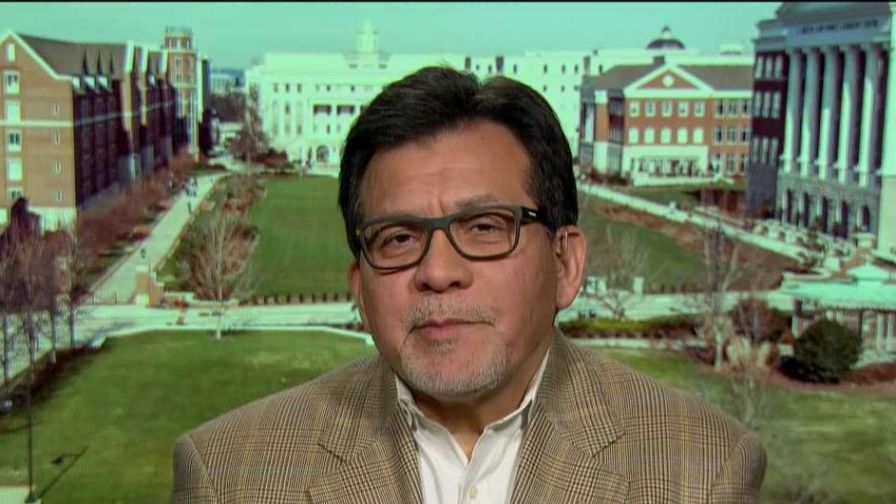 The EEOC emphasized that age discrimination is a particularly prevalent form of illegal workplace discrimination. Ordinarily, employers are eligible to discriminate among applicants only on the basis of characteristics considered "essential" to the job."Although ageism is among the most common forms of employment discrimination, applicants who are turned down rarely know the reason why," EEOC Trial Attorney Kristen Foslid said in a statement. "When an employer has a trend of rejecting older applicants, the EEOC will respond aggressively to combat age stereotypes.Jihad Report 
Apr 28, 2018 -
May 04, 2018Jihad Report 
Apr 28, 2018 -
May 04, 2018Attacks45Killed317Injured372Suicide Blasts10Countries12